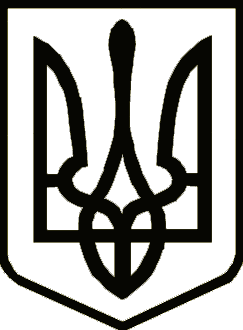  УкраїнаНОВГОРОД-СІВЕРСЬКА РАЙОННА РАДА  ЧЕРНІГІВСЬКОЇ ОБЛАСТІПостійна комісія з питань регламенту, законності і правопорядку, гуманітарної сфери, соціального захисту населення, сім'ї та молодіРЕКОМЕНДАЦІЇ17 червня 2020 року                                                                                   №28м. Новгород-СіверськийПро хід виконання Програми забезпечення виконання Новгород-Сіверською районною державною адміністрацією Чернігівської області повноважень, делегованих Новгород-Сіверською районною радою Чернігівської області на 2019-2020 рокиЗаслухавши і обговоривши інформацію про хід виконання Програми забезпечення виконання Новгород-Сіверською районною державною адміністрацією Чернігівської області повноважень, делегованих Новгород-Сіверською районною радою на 2018-2020 роки, затвердженої рішенням Новгород-Сіверської районної ради Чернігівської області від 21 грудня                   2018 року №407 (далі – Програма), постійна комісія рекомендує:Інформацію про хід виконання Програми взяти до відома.Новгород-Сіверській районній державній адміністрації Чернігівської області забезпечувати подальше виконання заходів, передбачених Програмою та їх фінансування.Інформацію про виконання рекомендацій надати до 15 вересня              2020 року.Голова постійної комісіїз питань регламенту, законності іправопорядку, гуманітарної сфери, соціального захисту населення, сім’їта молоді                                                                                     М. Г. Безкоровайний